.Intro : 32 counts - 1 TAGVine Right with Crossover, Step to Side, Hold, Rock Back, RecoverVine Left with Crossover, Step to Side, Hold, Rock Back, RecoverSide Touch with 1/4 left Touch, Side Touch, Side TouchRock Fwd, Recover, Step Back, Hold, Rock Back, Recover, Step Fwd, HoldTAG wall 2 facing 6:00V stepEnding on wall 14 (facing 9:00)Finish on Count 15 with a 1/4 to face front wallHave fun and let’s see what happens!Dance edit, email: jobex.bootscoot@gmail.comLast Update: 28 Nov 2022Sundays in the South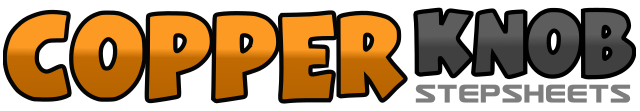 .......Count:32Wall:4Level:Beginner.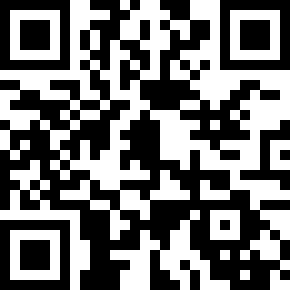 Choreographer:Jo Boocock (NZ) & Bex Roper (NZ) - June 2022Jo Boocock (NZ) & Bex Roper (NZ) - June 2022Jo Boocock (NZ) & Bex Roper (NZ) - June 2022Jo Boocock (NZ) & Bex Roper (NZ) - June 2022Jo Boocock (NZ) & Bex Roper (NZ) - June 2022.Music:Sundays In The South - Elvie ShaneSundays In The South - Elvie ShaneSundays In The South - Elvie ShaneSundays In The South - Elvie ShaneSundays In The South - Elvie Shane........1,2,3,4Step R to R, step L behind R, step R to right, cross L over R5,6,7,8Big Step R to right, hold (or drag L by R), rock L behind R, recover on R1,2,3,4Step L to L, step R behind L, step L to left, cross R over L5,6,7,8Big Step L to left, hold (or drag R by L), rock R behind L, recover on L1,2,3,4Step R to right, touch L beside R, step L fwd into 1/4 left [9:00], touch R beside L5,6,7,8Step R to right, touch L beside R, step L to left, touch R beside L1,2,3,4Rock R fwd, recover on L, step R back, hold5,6,7,8Rock L back, recover on R, step L fwd, hold1,2,3,4Step R fwd and out, step L fwd and out, step R back, step L by R (weight on L)15Step R behind left with 1/4 right to face front